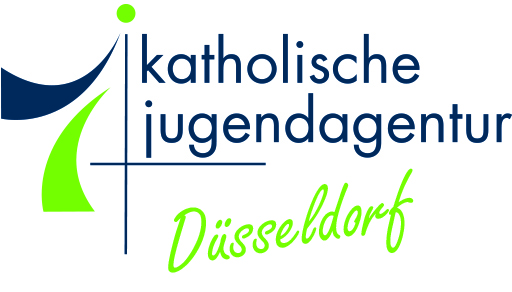 OGS Burg HackenbroichGrup saati:Grup saatimiz her zaman Cuma günleri ilgili bakıcı ile saat 14:00-14:55 kadar gerçekleşir.Grup saatin içeriği:Çocukları bilgilendirme/çocuklar için bilgi oylama/yeniliklerGrup etkinliklerinde özel konularNasıl hissetmek anlatmaÇocuk doğum günü partisiGrup oyunuGrup dersinin amacı:Çocuğun yetenek ve becerilerini ortaya çıkarmakBenlik saygısında artışTopluluk duygusunu geliştirmekKişisel gelişimSınırlarda büyümekKendinizi ve başkalarına hoşgörü uygulamak, kabul edilene kadarEleştiriye dayanmayı öğrenmek ve yapıcı geribildirim vermekKendi istek ve ilgi alanlarınızı tanımak ve temsil etmekkarar verme ve karara uygunlukbirlikte belirleme ve birlikte karar vermeGrup saati süreci:Çocukların bir yer aradığı bir daire oluşuyor. Orta tema ile eşleşecek şekilde tasarlanmıştır. Başlangıçta her çocuğun Smilie sembol yoluyla nasıl hissettiğini gösterebileceği nasıl hissetmek turu var. Şimdi bir önceki sabah ekipte tartışılan gündemdeki içerik çocuklarla birlikte yürütülüyor. Hizmetler de dağıtılır, oyun oynalır ve Smiliekralı adlandırılır. Her grup saatin sonunda çocukların övgü, istek ve eleştirilerini ifade edebilecekleri açık bir tur vardır.Doğum günlerini kutlamak:Çocuklara grup tarafından bir şarkı söylenir ve şarkıdan sonra alkışlanır. İsteğen, ne hediyeler aldığını anlata bilir. Doğum günü çocuğu oyun isteyebilir ve sonunda bir grup fotoğrafı çekilir, ve doğum günü çocuğu, çocukların nasıl baktığına, surat ifadelerini yorum yapar. Biraz şeker OGS tarafından doğum günü kutlaması için hazırlanır ve bu her şeyi tamamlar.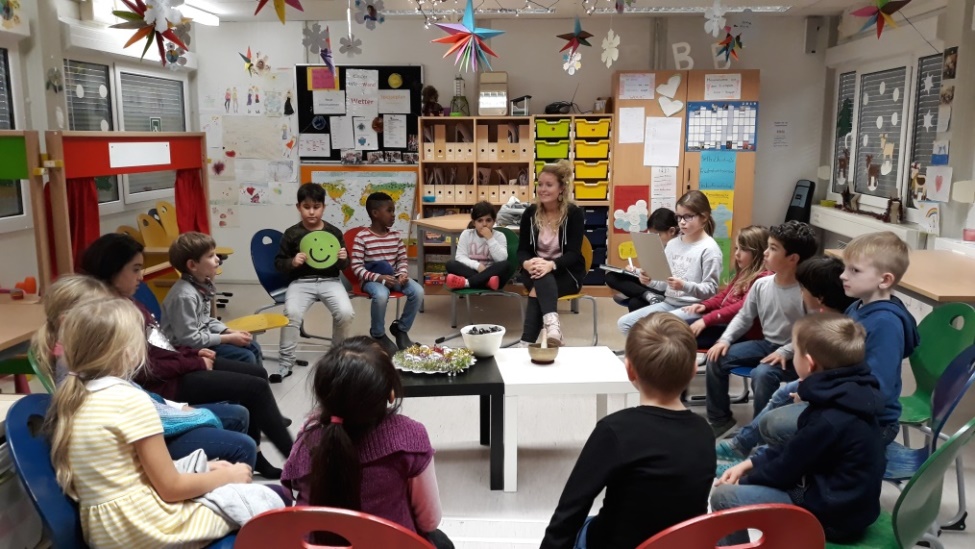 